JELOVNIK ŠKOLSKE KUHINJE 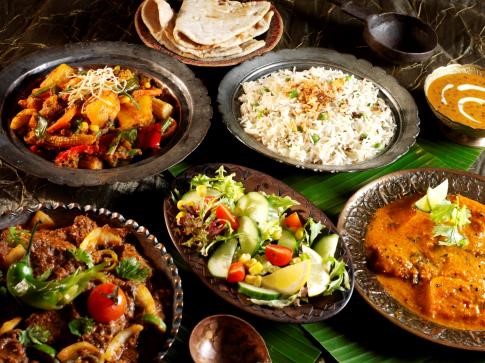 Dobar tek! 15. 01. – 19. 01. 2024.PONEDJELJAK Ječmena kaša s povrćem i suhim mesomUTORAK Juha, riža sa svinjetinom i povrćem, kruhSRIJEDA Krumpir gulaš, kruh, voćeČETVRTAK Tijesto s umakom od piletine i gljiva, kruhPETAK Griz s Krašekspresom